中国膜工业协会文件中膜协[2016]第19号关于举办“电驱动膜技术及其应用培训班”的通知如今，在膜工业领域，电驱动膜已经被广泛地应用于海水淡化与浓缩海水制盐、工业废水资源化利用（造纸废水）以及食品医药（乳酸、葡萄糖纯化、酱油、果汁、同位素）等行业。电驱动膜以其特殊的驱动方式，具有一些由压力驱动的分离膜无法企及的特殊作用（例如，制备高纯度水时，可制备甚至反渗透都无法达到的纯净度）。为满足行业企业对电驱动膜技术的需求，大力推广电驱动膜这项高新技术，促进我国电驱动膜产业的健康稳定发展，由中国膜工业协会主办，《工业水处理》杂志社、上海荷瑞会展有限公司协办，北京廷润膜技术开发有限公司支持的“电驱动膜技术及应用培训班”将于2016年7月13～15日在秦皇岛举办。本次培训特地邀请到葛道才和莫剑雄两位资深专家亲临授课；同时，清华大学余立新教授、中国科学技术大学徐铜文教授团队成员也将应邀前来，主讲电驱动膜的技术理论；还将邀请从事一线研发的技术人员，分析讲解电驱动膜关键技术和实践经验。培训班安排计划如下：一、培训对象电驱动膜的生产、应用企业；从事电驱动膜研究以及应用电驱动膜的科研机构；从事海水淡化、食品、医药等工作的相关企事业单位；二、课程内容三、培训日程安排	报到日期：2016年7月12日全天培训日期：7月13日-15日培训地点：北戴河-北京铁路工人疗养院（原铁路宾馆）住宿地点：北京铁路工人疗养院四区   双人标准间：260元/（间*天）酒店地址：秦皇岛市北戴河区草厂南路2号（中海滩路中段）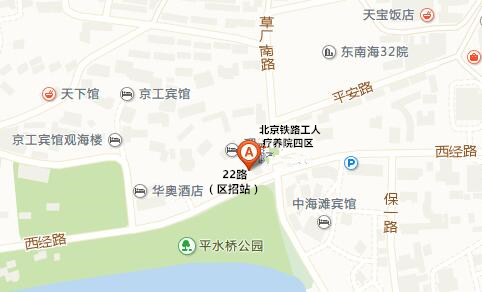   乘车路线：1. 北戴河火车站乘22路区招站下车即到            2. 打车20元左右四、培训费用提前汇款：会员单位2800元/人，非会员单位3100元/人现场缴纳：会员单位3000元/人，非会员单位3300元/人学生凭有效学生证（全日制），1800元/人如希望提前汇款，请汇款至中国膜工业协会：户  名：中国膜工业协会开户行：中国农业银行股份有限公司北京宣武支行营业部账  号：11-171101040005125（培训费含培训、教材、考试、证书、餐饮，不含住宿费）五、联系方式中国膜工业协会                                                  2016年5月24日课程内容课程内容主讲人课程1电驱动膜过程的基本原理余立新 教授 博士生导师清华大学课程2电驱动膜的制备与表征待  定 中国科学技术大学课程3电驱动膜过程工艺技术研发郭春禹 教授级高工 副总工北京廷润膜技术开发有限公司课程4电渗析工程应用设计娄玉峰 高级工程师 技术总监山东天维膜技术有限公司课程5电渗析新思路-双极膜法脱盐制备酸碱葛道才 教授级高工 总工程师北京廷润膜技术开发有限公司课程6电驱动膜产品的改进及应用莫剑雄 研究员  首席顾问杭州埃尔环保科技有限公司课程7电驱动膜过程的实施案例金可勇 教授级高工，研究室主任   杭州水处理技术研究开发中心课程8电驱动膜工程运行维护管理肖  东 董事长北京京润环保科技股份有限公司课程9实验演示课实验演示课交流活动师生交流会师生交流会考试及取证理论考试-希望取得《膜工业技能培训证》的学员参加。新取证学员带1寸照片2张，证书续展学员带《膜工业技能培训证》理论考试-希望取得《膜工业技能培训证》的学员参加。新取证学员带1寸照片2张，证书续展学员带《膜工业技能培训证》中国膜工业协会地  址：北京市朝阳区北三环东路19号蓝星大厦6层（100029）　联系人：石雪莉（13501320130）, 张  琴（13651132289）电  话：010-64411037            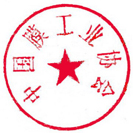 E-mail：shixueli1030@163.com